Zápisnica zo stretnutia Rady školy pri ZŠ s MŠ  M.R.Štefánika, Grösslingová 48, Bratislava zo dňa 27.06.2017Program:	1.    Informácie pána starostu2.    Informácie pani riaditeľky 3. RôznePrítomní: 6 členov z 11-člennej Rady školyHostia: p. Hronská Mária	 p. Števčík Radoslav K bodu 1. Pán starosta mestskej časti BA – Staré Mesto informoval prítomných o nasledovných skutočnostiach:Situácia s Prešporkovom (snaha vyriešiť do konca roka 2017), dôvod: základná škola súrne potrebuje ďalšie priestory pre nových žiakov, Prešporkovu boli ponúknuté náhradné priestory, Parkovanie na školskom dvore – vedenie školy pripraví nové pravidlá,Riešenie dopravného značenia pred našou školou. Pôvodná požiadavka zo strany školy, Združenia rodičov a Rady školy bola na zriadenie spomaľovača pred školou. Dopravná komisia schválila iné dopravné riešenie: betónový nábeh = spomaľovač s prechodom pre chodcov. Pri prechode bude aj slepecká dlažba a opraví sa dlažba na chodníkoch pred budovou školy. Realizácia: júl - august 2017.K bodu 2.Pani riaditeľa informovala prítomných:Výsledky výchovno-vzdelávacieho procesu v školskom roku 2016/2017 – Príloha č.1Výsledky žiakov v rôznych súťažiach, olympiádach a projektoch – Prílohy č. 2 a 3.Výsledky Testovania 9 - žiaci našej školy dosiahli výborné výsledky: najlepšie výsledky z matematiky a aj slovenského jazyka v rámci staromestských základných škôl + z matematiky sme boli na 5. mieste v SR z počtu 1 437 základných škôl, ktoré písali Testovanie 9 v tomto školskom roku,Zápis do 1. ročníka: bolo prihlásených 92 detí, z toho bolo prijatých 46 detí (na základe rajonizácie a 3 deti, ktoré majú na škole súrodencov), 4 deti, ktoré majú na škole súrodencov, neboli prijaté,Na budúci školský rok sa otvoria 2 triedy v prvom ročníku, čo si vyžaduje úpravu triedy (jedna trieda vznikne z jazykovej učebne, jazyková učebňa bude následne vytvorená zo zrušeného kabinetu matematiky a časti triedy 6.B, ktorá má nadštandardné rozmery),Škola má priestorové problémy, návrh: škola by získala priestory Prešporkova, kam by išla jedna trieda materskej školy a materská škola na prvom poschodí by uvoľnila jednu triedu a šatňu pre dve triedy základnej školy (predbežný termín uvedených stavebných úprav: prvý polrok 2018),Zápis do Materskej školy: prihlásených 53 detí, z toho 48 žiadostí zo Starého mesta, prijatých bolo 27 detí,Stav k 01.06.2017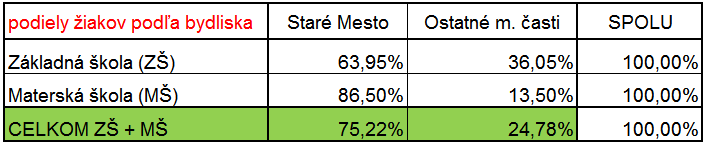 Škola v rámci inovovaného školského vzdelávacieho systému je povinná z rámca voliteľných hodín ponúknuť žiakom 7. ročníka druhý cudzí jazyk podľa možností školy a záujmu žiakov, a to najmenej 2 vyučovacie hodiny týždenne, Preto v tomto školskom roku škola ponúkla terajším 6takom možnosť výberu nemeckého alebo ruského jazyka od 7. ročníka, pričom počty prihlásených (záväzné prihlášky) žiakov boli: nemecký jazyk: 36 žiakov a ruský jazyk 7 žiakov; keďže skupina pre cudzí jazyk má stanovený min a max počet žiakov v skupine 12-17, terajší 6taci sa budú od siedmeho ročníka učiť nemecký jazyk.K bodu 3.Škola reagovala na výzvu Ministerstva školstva ohľadom odstránenia havarijných stavov a oznámila zlý technický stav fasády budovy a podchodu medzi budovami, realizácia odstránenia závad nie je známa,Materiálno-technické zabezpečenie v tomto školskom roku: 7 ks nových dverí na škole, v niektorých triedach vymenené podlahové krytiny,od 01.07.2017 prebehne v MŠ výmena WC zariadení a umývadiel,MŠ nové lehátka,v škole 60 ks nových roliet na okná tried,nové monitory a PC,zakúpený nový vzdelávací program ALF (na web stránke školy),výťah na prepravu jedla do MŠ bude dokončený v júli 2017,MŠ v našej škole bude v auguste 2017 fungovať ako zberná škôlka,Škola ma dlhodobý problém s upratovačkami (nedostatok personálu, dlhodobé PN),Škola začína evidovať problémy s nedostatkom personálu v školskej kuchyni.Zapísala: Mária ZanechalováDňa 27.06.2017